  Образовательный центр 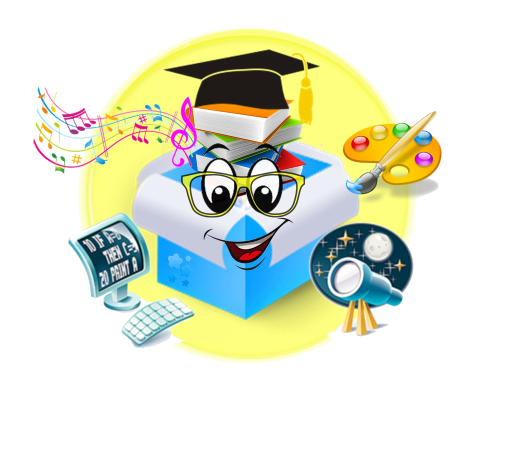 Сайт:  http://oz-talant.ucoz.net/Положение о международных конкурсах творческих работ.Общие положенияНастоящее положение о международных конкурсах творческих работ, далее-Конкурс, определяет цель, задачи, участников конкурса, порядок организации и проведениятребования, предъявляемые к творческим работам, критерии оценки работ, порядокопределения победителей и призёров, награждение участников и финансирование.Цель: выявление и поддержка одаренных детей и инициативных педагогов.	Задачи: активизация познавательно деятельности;обогащение познавательно-досуговой деятельности;развитие творческих способностей участников;привлечение родителей к совместному с детьми творчеству;создание ситуации «успеха».Участники конкурсаК участию в конкурсе приглашаются воспитанники ДОУ, центров дошкольного образования, учащиеся всех образовательных учреждений, педагоги всех учреждений основного и дошкольного образования, без предварительного отбора, оплатившие организационный взнос. Участие в конкурсе является добровольным.Порядок организации и проведенияОрганизатором конкурса является образовательный центр «Шкатулка талантов» в лице Усова Евгения Александровича ( далее- Организатор).Руководство проведение конкурса осуществляет Оргкомитет, формируемый Организатором.Проверка, оценивание работ, определение победителей относятся к функциям Методической комиссии, утвержденной Организатором.Требование, предъявляемые к конкурсным работамДля участия в Конкурсе участнику необходимо предоставить в Оргкомитет:заявку;творческую работу;скан-копию оплаченной квитанции.Пакет документов направляется по e-mail: shkatulkat@mail.ru На конкурс рисунков принимаются скан-копии или фотографии выполненного рисунка или поделки. На конкурс фотографий- 1 фотография в формате .jpg.На конкурсы рассказов, сочинений, стихотворений, конспектов занятий участнику необходимо предоставить конкурсную работу в электронном варианте в текстовом редакторе Word. Соавторство в работах не допускается!Критерии оценивания:соответствие тематике;оригинальность;эстетичность (для рисунков и поделок);полнота раскрытия темы.Порядок определения победителей и призёровИтоги конкурса подводятся в соответствии с графиком. По итогам проверки определяются победители и призёры конкурса.Награждение участниковУчастие в конкурсе подтверждается сертификатом участника. Победители награждаются Дипломами за 1 место, призёры- Дипломами за 2 и 3 место.  В наградных документах воспитанников и учащихся указывается 1 руководитель, подготовившего участника к конкурсу. Сертификаты и Дипломы будут высланы в соответствии с графиком на e-mail, указанный в заявке,  для последующего самостоятельного их распространения.ФинансированиеКонкурс финансируется за счёт организационных взносов участников. Размер организационного взноса составляет 100 рублей с каждого участника за одну конкурсную работу. Оплата осуществляется переводом на банковскую карту Сбербанка: 639002759000450720      Владелец: Усов Евгений Александрович, срок действия карты до 01/16Форма заявки для участия в конкурсах Для воспитанников и учащихсяДля педагогов  Образовательный центр Сайт: http://oz-talant.ucoz.net/График Международных конкурсов творческих работИюнь 2015 г.Конкурс рисунков «Должны смеяться дети» (ко Дню Защиты детей)Конкурс фотографий «Лето красное,  будь со мной»Конкурс поделок «На морском берегу»Конкурс сочинений «Хорошо в деревне летом»Конкурс конспектов, уроков, занятий, приуроченных ко Дню Рождения А.С. Пушкина.Приём работ: с 1  по  30 июняПодведение итогов: с 1 по  12  июляНаграждение: с 13 по 19 июляНазвание конкурсаФИОВозрастНаименование ОУГород/Область/КрайНаучный руководительe-mailНазвание конкурсаФИО, должностьНаименование ОУГород/Область/Крайe-mail